Contra Costa County 4-H Resource Center http://4hcontracosta.ucanr.edu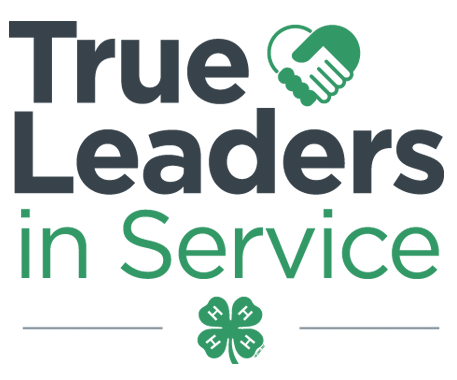 75 Santa Barbara Rd. Floor 2, Pleasant Hill, CA  94523[Office] 925-646-6543, [Fax] 925-646-6708Lisa Arbuckle [Email] lafrederickarbuckle@ucdavis.eduBrenda Vales [Email] bcvales@ucdavis.eduAugust 28, 2017PROGRAM SUPPORT Thank you for all who attended the Community Club Leader retreat. 2017/2018 Beginning 4-H for VolunteersRequired for new adult volunteers.Beginning 4-H for Volunteers (Orientation); 10:00 AM – 2:00 PM (bring bag lunch)Sept. 10 (Hayward)Oct. 14 (Hayward)Oct. 15 (Pleasant Hill)Nov. 4 (Pleasant Hill)Dec. 9 (Pleasant Hill)Dec. 10 (Hayward)New Volunteer information and to Register at:   http://ucanr.edu/cc4hvolunteerFACILITY USE Requests are processed Monday & Wednesdays. Questions may be directed to Lisa via email.ALL events/gatherings/meetings (organized by 4-H youth/adults) are to be logged using the link below. http://ucanr.edu/log4hmeetingFISCAL Year-end reports are due September 15th. Required Forms Checklist 2016-2017Annual Inventory Report Form 6.2Annual Financial Report Form 6.3Year-End Club Peer Review Report Form 8.5Year-End Club Peer Review Checklist Form 8.6Outreach Methods Documentation ReportClub Program Planning GuideRequired Forms Checklist 2017-2018Proposed Club Program Planning GuideProposed Club Budget Form 8.4Proposed Club Program Planning GuideENROLLMENT ALL clubs should be confirming members as they are enrolled. Club Leaders, VEC’s and Treasurers please work together to get your youth members confirmed.Club Leaders and VEC please email any project revisions to Brenda to ensure they are correct at 4HOnline. Project leader must be included with all requests2017-2018 Contra Costa County 4-H Fees: Youth - $75.00 ($46 State, $25 County, $4 Council)Adult - $16.00 ($16 State, $0 County)Annual Request to Access Unit 4-H Program fee – see link: 4h.ucanr.edu/files/4750.docxENROLLMENT DEADLINE: December 1, 2017This applies to all returning 4-H members that were enrolled in the 2015-2016 program year. Must be confirmed by club VEC within 4HOnline by deadline.OUTREACH Record your Outreach activities as they happen at http://ucanr.edu/outreachCollect outreach stories, published news articles, photos or anything positive about 4-H youth and/or the 4-H program. A confirmation of the submission will be sent to you for your records. The paper form is also acceptable.National 4-H Week: October 1 – 7th, 2017 and theme for 2017 is #TrueLeadersUPCOMING TRAININGWed. 8/30 – VEC Training – Zoom CallSat. 9/9 - Treasurer Training - AlamedaSat. 9/16 - Treasurer Training - Contra CostaThu. 10/5 – Cultivating an Environment for Growing True Leaders